              ҠАРАР                                                                        П О С Т А Н О В Л Е Н И Е     «03» март 2022 й.                                   № 4                              «03» марта 2022 г.Об отмене постановления администрации сельского поселения Тятер-Араслановский сельсовет муниципального района Стерлибашевский район Республики Башкортостан  №37-1 от 20.08.2020 года «Об утверждении Положения о порядке осуществления контроля за использованием и охраной недр при добыче общераспространенных полезных ископаемых, а также при строительстве подземных сооружений, не связанных с добычей полезных ископаемых, на территории сельского поселения Тятер-Араслановский сельсовет муниципального района Стерлибашевский район Республики Башкортостан»      На основании протеста прокурора Стерлибашевского района  № 5-1-2022 от 28.02.2022 года на постановление администрации сельского поселения Тятер-Араслановский сельсовет муниципального района Стерлибашевский район Республики Башкортостан  № 37-1 от 20.08.2020 года «Об утверждении Положения о порядке осуществления контроля за использованием и охраной недр при добыче общераспространенных полезных ископаемых, а также при строительстве подземных сооружений, не связанных с добычей полезных ископаемых, на территории сельского поселения Тятер-Араслановский сельсовет муниципального района Стерлибашевский район Республики Башкортостан» Администрация сельского поселения Тятер-Араслановский сельсовет муниципального района Стерлибашевский район Республики Башкортостан ПОСТАНОВЛЯЕТ: 1. Отменить  постановление администрации сельского поселения Тятер-Араслановский сельсовет муниципального района Стерлибашевский район Республики Башкортостан  № 37-1 от 20.08.2020 года «Об утверждении Положения о порядке осуществления контроля за использованием и охраной недр при добыче общераспространенных полезных ископаемых, а также при строительстве подземных сооружений, не связанных с добычей полезных ископаемых, на территории сельского поселения Тятер-Араслановский сельсовет муниципального района Стерлибашевский район Республики Башкортостан» 2. Обнародовать настоящее постановление на информационном стенде в здании администрации сельского поселения  Тятер-Араслановский сельсовет муниципального района Стерлибашевский район Республики Башкортостан и на официальном сайте администрации  сельского поселения Тятер-Араслановский сельсовет муниципального района Стерлибашевский район Республики Башкортостан в сети «Интернет»  www.sparslan.ru.3.   Контроль за исполнением настоящего постановления оставляю за собой.Глава сельского   поселения                                                                            А.Ф. Арасланов              ҠАРАР                                                                        П О С Т А Н О В Л Е Н И Е     «03» март 2022 й.                                   № 5                              «03» марта 2022 г.Об отмене постановления администрации сельского поселения Тятер-Араслановский сельсовет муниципального района Стерлибашевский район Республики Башкортостан № 78 от 28 декабря 2012 года «Об утверждении Административного регламента по исполнению муниципальной функции «Проведение проверок при осуществлении муниципального лесного контроля Администрацией сельского поселения Тятер-Араслановский сельсовет муниципального района Стерлибашевский район Республики Башкортостан»     В соответствии с Федеральным законом от 06.10.2003 № 131-ФЗ «Об общих принципах организации местного самоуправления в Российской Федерации» и с Федеральным законом № 248-ФЗ, Администрация сельского поселения Тятер-Араслановский сельсовет муниципального района Стерлибашевский               район Республики Башкортостан ПОСТАНОВЛЯЕТ:
    1.  Постановление администрации сельского поселения Тятер-Араслановский сельсовет муниципального района Стерлибашевский район Республики Башкортостан от 28 декабря 2012 года № 78 «Об утверждении Административного регламента по исполнению муниципальной функции «Проведение проверок при осуществлении муниципального лесного контроля Администрацией сельского поселения Тятер-Араслановский сельсовет муниципального района Стерлибашевский район Республики Башкортостан» отменить.    2. Обнародовать настоящее Постановление на информационном стенде в здании администрации сельского поселения и разместить в установленном порядке на официальном сайте администрации  сельского поселения Тятер-Араслановский сельсовет муниципального района Стерлибашевский район Республики Башкортостан в сети «Интернет»  www.sparslan.ru. 3. Контроль за исполнением настоящего Постановления оставляю за собой.Глава сельского   поселения                                                              А.Ф. Арасланов              ҠАРАР                                                                        П О С Т А Н О В Л Е Н И Е     «11» март 2022 й.                                   № 6                              «11» марта 2022 г.Об утверждении Программы по профилактике преступлений и правонарушений, в том числе среди несовершеннолетних в СП Тятер-Араслановский сельсовет муниципального района Стерлибашевский район РБ на 2022-2027 годыВ целях предупреждения и профилактики преступлений и правонарушений, в том числе среди несовершеннолетних в СП Тятер-Араслановский сельсовет муниципального района Стерлибашевский район РБ, основываясь  Федеральным законом от 06.10.2003 г. № 131-ФЗ «Об общих принципах организации местного самоуправления в Российской Федерации», Уставом сельского поселения Тятер-Араслановский сельсовет муниципального района Стерлибашевский район Республики Башкортостан, Администрация сельского поселения Тятер-Араслановский сельсовет муниципального района Стерлибашевский район РБ ПОСТАНОВЛЯЕТ:1. Утвердить программу по профилактике преступлений и правонарушений, в том числе среди несовершеннолетних в СП Тятер-Араслановский сельсовет муниципального района Стерлибашевский район РБ на 2022-2027 годы (прилагается).2. Настоящее постановление разместить на официальном сайте Администрации сельского поселения Тятер-Араслановский сельсовет муниципального района Стерлибашевский район Республики Башкортостан в сети «Интернет» www.sparslan.ru.. 3. Контроль за исполнением настоящего постановления оставляю за собойГлава сельского поселения                                                                   А.Ф. Арасланов                                                                                     Приложение                                                                                                                       к постановлению АдминистрацииСП Тятер-Араслановский сельсовет муниципального района Стерлибашевский район Республики Башкортостан от 11.03.2022 № 6 Муниципальная программа по профилактике по профилактике преступлений и правонарушений, в том числе среди несовершеннолетних в СП Тятер-Араслановский сельсовет муниципальном районе Стерлибашевский район РБ на 2022-2027 годы.Паспорт ПрограммыНаименование Программы.Муниципальная программа по профилактике по профилактике преступлений и правонарушений, в том числе среди несовершеннолетних в СП Тятер-Араслановский сельсовет муниципальном районе Стерлибашевский район РБ на 2022-2027 годы.Цели и задачи муниципальной программыОсновные цели и задачи муниципальной программы определены в Концепции общественной безопасности в Российской Федерации, утвержденной Президентом Российской Федерации от 14 ноября 2013 года № Пр-2685, Стратегии национальной безопасности Российской Федерации до 2020 года, утвержденной Указом Президента Российской Федерации от 12 мая 2009 года № 537, Стратегии государственной национальной политики Российской Федерации на период до 2025 года, утвержденной Указом Президента Российской Федерации от 19 декабря 2012 года № 1666, Стратегии государственной антинаркотической политики Российской Федерации до 2020 года, утвержденной Указом Президента Российской Федерации от 9 июня 2010 года № 690, Концепции противодействия терроризму в Российской Федерации, утвержденной Президентом Российской Федерации от 5 октября 2009 года.Цель муниципальной программы:обеспечить комплексную безопасность населения и объектов на территории СП Тятер-Араслановский сельсовет муниципального района Стерлибашевский район Республики Башкортостан.Задачи муниципальной программыснизить уровень преступности на территории СП Тятер-Араслановский сельсовет муниципального района Стерлибашевский район Республики Башкортостан к 2027 году до 1,5 % по сравнению с 2021 годом;не допускать проявления экстремизма и терроризма в СП Тятер-Араслановский сельсовет муниципальном районе Стерлибашевский район Республике Башкортостан;сократить уровень незаконного оборота до 1,5 балла  к 2027 году по сравнению с 2021 годом и организация мероприятий по профилактике немедицинского потребления наркотиков для безопасности и здоровья личности, общества и государства;укрепление действенной многоуровневой системы профилактики правонарушений;повышение эффективности правоохранительных органов в борьбе с преступностью и профилактике правонарушений;совершенствование межведомственного взаимодействия государственных,правоохранительных, контрольно-надзорных органов в вопросах противодействия преступности;развитие единой информационно-технологической и телекоммуникационнойинфраструктуры для повышения эффективности деятельности правоохранительных органов;повышение уровня материально-технической обеспеченности правоохранительных органов и учреждений, занимающихся профилактикойправонарушений, сохранение и закрепление их кадрового потенциала;проведение сбалансированной миграционной политики;повышение правовой грамотности граждан, формирование позитивного общественного мнения о правоохранительной системе и результатах ее деятельности, восстановление доверия населения к правоохранительныморганамСрок и этапы реализации 2022-2027 годы, без деления на этапы ПрограммыПеречень целевых индикаторов и показателей муниципальной программыЦелевыми индикаторами и показателями муниципальной программы являются: - уровень преступности (число преступлений на 10 тыс. населения), ед.;- уровень незаконного оборота и немедицинского потребления наркотиков, масштабы последствий их незаконного оборота для безопасности и здоровья личности, общества и государства, баллы;- распространенность немедицинского потребления наркотиков с учетом латентности (на 10 тыс. населения), чел.;- процент снижения количества зарегистрированных преступлений, %;- процент снижения количества преступлений, совершаемых ранее судимыми лицами, %;-процент снижения преступлений, совершаемых несовершеннолетними, %;- процент снижения количества нераскрытых преступлений по отношению к 2022 году, %;- процент снижения числа совершаемых в общественных местах, на улице преступлений, %;- доля несовершеннолетних граждан, прошедших тестирование на наличие содержания наркотических веществ, в общем количестве  несовершеннолетних граждан, %;- доля лиц, вовлеченных в проводимые органами образования, молодежной политики, спорта  и культуры, профилактические мероприятия, по отношению к общей численности населения, %;-доля больных наркоманией, длительность ремиссии у которых составляет не менее 6 месяцев, по отношению к общему числу состоящих на учете больных наркоманией, %;- объем изъятых из оборота наркотиков, грамм;- доля зарегистрированных тяжких и особо тяжких преступлений, связанных с незаконным оборотом наркотических средств, психотропных веществ и их прекурсоров или аналогов, сильнодействующих веществ, уголовные дела о которых находятся в производстве правоохранительных органов, в общем количестве зарегистрированных преступлений, связанных с незаконным оборотом наркотических средств, психотропных веществ и их прекурсоров или аналогов, сильнодействующих веществ, уголовные дела о которых находятся в производстве правоохранительных органов, %;- уровень отрицательного отношения населения к проблеме терроризма и экстремизма в республике, %;- уровень положительной оценки населением состояния межнациональных и межконфессиональных отношений в республике, %;- уровень антитеррористической защищенности объектов социальной инфраструктуры и мест массового пребывания людей, %.Объемы и источники финансирования муниципальной программыФинансирование Программы будет осуществляться за счет средств бюджета СП Тятер-Араслановский сельсовет муниципального района Стерлибашевский район Республики Башкортостан с учетом его возможностей, а также за счет собственных средств исполнителей:2022 год - 0 рублей (уточняется);2023 год - 0 рублей (уточняется);2024 год - 0 рублей (уточняется);2025 год - 0 рублей (уточняется);2026 год - 0 рублей (уточняется);2027 год - 0 рублей (уточняется);Ожидаемые конечные результаты реализации Программы и показатели ее социально-экономической эффективностиСнижение темпов роста преступности в целом, ослабление позиций организованной преступности;обеспечение экономической безопасности;снижение уровня криминализации подростковой среды;снижение уровня криминальной активности со стороны ранее судимых граждан;повышение эффективности профилактики правонарушений;утверждение принципа неотвратимости ответственности за совершенноеправонарушение;оздоровление обстановки на улицах и в других общественных местах, укрепление безопасности объектов жизнеобеспечения и особой важности;сокращение латентной преступности;установление тесной взаимосвязи населения и общественных институтов с правоохранительными органами;укрепление материально-технической базы правоохранительных органов, социальной защищенности их сотрудников.Характеристика проблемы, на решение которой направлена программаПротиводействие преступности, охрана общественного порядка и обеспечение безопасности граждан, профилактика правонарушений всегда являлись важнейшими задачами органов государственной власти, общества в целом. Социально-экономическое и духовно-культурное развитие государства невозможно без достижения серьезных успехов в борьбе с преступностью. На протяжении последних лет, когда страна переживала трудный период радикального переустройства, изменения системы ценностей и приоритетов, находилась в сложной экономической обстановке, проблемы укрепления правопорядка и законности приобрели особую остроту. Кризисные явления в социальной и экономической сферах обострили криминогенную обстановку как в России, так и в Башкортостане. В таких условиях требуется принятие дополнительных, адекватных происходящим процессам мер реагирования, многократно усиливается значение консолидации усилий общества и государства в профилактике правонарушений и борьбе с преступностью. В 2021 годах в районе увеличилось количество тяжких 23(+1) и особо тяжких преступлений 1(-2), убийств и покушений, фактов умышленного причинения тяжкого вреда здоровью 5(+4).Несмотря на принятые меры, криминальная обстановка в районах остается достаточно сложной. В структуре и динамике регистрируемой преступности наблюдаются негативные тенденции. Преступная среда своими противоправными действиями разрушает экономику, подрывает общественную мораль и нравственность, дестабилизирует практически все сферы жизнедеятельности, лишает людей чувства личной безопасности, спокойствия, уверенности в том, что никто не нарушит их законные права и интересы.Особую тревогу вызывает высокая криминальная активность лиц, ранее совершавших преступления, а также иностранных граждан. Растет количество фактов краж из квартир, транспортных средств. Сохраняется реальная угроза распространения проявлений экстремизма. Все это свидетельствует о недостаточности проводимой профилактической работы. На сегодняшний день реальная система профилактики правонарушений, результативная деятельность в этом направлении государственных и общественных институтов, участие населения в охране правопорядка требуют дальнейшего развития и совершенствования.Криминализация общества определяется комплексом факторов. К ним, помимо просчетов, допущенных на этапе проведения реформ в экономической, правоохранительной и других базовых областях государственной деятельности, относятся:негативные тенденции в экономике государства и связанная с ними деградация представителей отдельных слоев населения;снижение духовно-нравственного потенциала, правовой нигилизм общества, отсутствие системы правового воспитания граждан;недостатки в деятельности правоохранительных, надзорных и контролирующих органов, утрата их опоры на население, отток профессиональных кадров, нерешенность проблем правового, материально-технического, финансового, социального и иного обеспечения сотрудников органов внутренних дел;техническое несовершенство средств и методов профилактики и предупреждения преступности, контроля за криминальными процессами и реагирования на их изменение;распространение различных должностных злоупотреблений и нарушений законности;сложные миграционные процессы, происходящие в последние годы в республике и стране в целом.На современном этапе развития общества все более отчетливо проявляется корыстная направленность преступности, процесс вытеснения примитивного уголовника предприимчивым преступником с изощренными способами и формами преступной деятельности.С учетом изложенного можно прогнозировать следующие негативные тенденции развития криминальной ситуации в СП Тятер-Араслановский сельсовет муниципальном районе Стерлибашевский район Республики Башкортостан:рост преступлений против личности, таких, как причинение вреда здоровью, корыстно-насильственные посягательства (разбои, грабежи), кражи всех форм собственности, осложнение обстановки на улицах и в других общественных местах;дальнейшая криминализация экономики, развитие новых схем и методов совершения экономических преступлений, уклонения от налогообложения;увеличение объема незаконных операций с оружием, боеприпасами, взрывчатыми веществами и иными средствами вооружения;повышение криминальной активности несовершеннолетних, сопряженной с вовлечением их в пьянство, наркоманию, токсикоманию;увеличение детской беспризорности и безнадзорности;дальнейшая консолидация преступной среды, формирование организованных криминальных структур с возросшим числом участия в них несовершеннолетних;рост рецидивной преступности, а также количества преступлений, совершаемых иностранными гражданами;повышение изощренности и дерзости преступлений, профессионализма, технической оснащенности и вооруженности преступников.Решение этих и других проблем неразрывно связано с активизацией и совершенствованием деятельности правоохранительных органов.      Достижению качественных сдвигов в правоохранительной деятельности во многом будут способствовать применение программно-целевого подхода к решению указанных проблем, в частности, усиление взаимодействия правоохранительных органов, других органов государственной власти, общественных объединений и граждан в борьбе с преступностью и профилактике правонарушений. Перечень программных мероприятийБАШKОРТОСТАН РЕСПУБЛИКАҺЫСТӘРЛЕБАШ РАЙОНЫ МУНИЦИПАЛЬ РАЙОНЫНЫҢТӘТЕР-АРЫCЛАН АУЫЛ  СОВЕТЫАУЫЛ БИЛӘМӘҺЕ ХАКИМИӘТЕ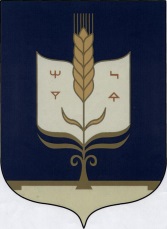 АДМИНИСТРАЦИЯСЕЛЬСКОГО ПОСЕЛЕНИЯ ТЯТЕР-АРАСЛАНОВСКИЙ  СЕЛЬСОВЕТМУНИЦИПАЛЬНОГО РАЙОНАСТЕРЛИБАШЕВСКИЙ РАЙОН РЕСПУБЛИКИ БАШКОРТОСТАНБАШKОРТОСТАН РЕСПУБЛИКАҺЫСТӘРЛЕБАШ РАЙОНЫ МУНИЦИПАЛЬ РАЙОНЫНЫҢТӘТЕР-АРЫCЛАН АУЫЛ СОВЕТЫАУЫЛ БИЛӘМӘҺЕ ХАКИМИӘТЕАДМИНИСТРАЦИЯСЕЛЬСКОГО ПОСЕЛЕНИЯ ТЯТЕР-АРАСЛАНОВСКИЙ СЕЛЬСОВЕТМУНИЦИПАЛЬНОГО РАЙОНАСТЕРЛИБАШЕВСКИЙ РАЙОН РЕСПУБЛИКИ БАШКОРТОСТАНБАШKОРТОСТАН РЕСПУБЛИКАҺЫСТӘРЛЕБАШ РАЙОНЫ МУНИЦИПАЛЬ РАЙОНЫНЫҢТӘТЕР-АРЫCЛАН АУЫЛ СОВЕТЫАУЫЛ БИЛӘМӘҺЕ ХАКИМИӘТЕАДМИНИСТРАЦИЯСЕЛЬСКОГО ПОСЕЛЕНИЯ ТЯТЕР-АРАСЛАНОВСКИЙ СЕЛЬСОВЕТМУНИЦИПАЛЬНОГО РАЙОНАСТЕРЛИБАШЕВСКИЙ РАЙОН РЕСПУБЛИКИ БАШКОРТОСТАН№ п/пНаименование мероприятияИсполнительИсточник и направление финансирования, Сроки исполненияПрогнозируемый объем финансирования, тыс. рублейПрогнозируемый объем финансирования, тыс. рублейПрогнозируемый объем финансирования, тыс. рублейПрогнозируемый объем финансирования, тыс. рублейПрогнозируемый объем финансирования, тыс. рублейПрогнозируемый объем финансирования, тыс. рублейПрогнозируемый объем финансирования, тыс. рублейПрогнозируемый объем финансирования, тыс. рублейПрогнозируемый объем финансирования, тыс. рублейПрогнозируемый объем финансирования, тыс. рублейПрогнозируемый объем финансирования, тыс. рублейПрогнозируемый объем финансирования, тыс. рублейПрогнозируемый объем финансирования, тыс. рублейПрогнозируемый объем финансирования, тыс. рублейПрогнозируемый объем финансирования, тыс. рублейПрогнозируемый объем финансирования, тыс. рублейПрогнозируемый объем финансирования, тыс. рублейПрогнозируемый объем финансирования, тыс. рублейПрогнозируемый объем финансирования, тыс. рублейПрогнозируемый объем финансирования, тыс. рублейПрогнозируемый объем финансирования, тыс. рублейПрогнозируемый объем финансирования, тыс. рублейПрогнозируемый объем финансирования, тыс. рублейПрогнозируемый объем финансирования, тыс. рублей1234555555555555555555555555Нормативно-правовое и организационное обеспечение реализации ПрограммыНормативно-правовое и организационное обеспечение реализации ПрограммыНормативно-правовое и организационное обеспечение реализации ПрограммыНормативно-правовое и организационное обеспечение реализации ПрограммыНормативно-правовое и организационное обеспечение реализации ПрограммыНормативно-правовое и организационное обеспечение реализации ПрограммыНормативно-правовое и организационное обеспечение реализации ПрограммыНормативно-правовое и организационное обеспечение реализации ПрограммыНормативно-правовое и организационное обеспечение реализации ПрограммыНормативно-правовое и организационное обеспечение реализации ПрограммыНормативно-правовое и организационное обеспечение реализации ПрограммыНормативно-правовое и организационное обеспечение реализации ПрограммыНормативно-правовое и организационное обеспечение реализации ПрограммыНормативно-правовое и организационное обеспечение реализации ПрограммыНормативно-правовое и организационное обеспечение реализации ПрограммыНормативно-правовое и организационное обеспечение реализации ПрограммыНормативно-правовое и организационное обеспечение реализации ПрограммыНормативно-правовое и организационное обеспечение реализации ПрограммыНормативно-правовое и организационное обеспечение реализации ПрограммыНормативно-правовое и организационное обеспечение реализации ПрограммыНормативно-правовое и организационное обеспечение реализации ПрограммыНормативно-правовое и организационное обеспечение реализации ПрограммыНормативно-правовое и организационное обеспечение реализации ПрограммыНормативно-правовое и организационное обеспечение реализации ПрограммыНормативно-правовое и организационное обеспечение реализации ПрограммыНормативно-правовое и организационное обеспечение реализации ПрограммыНормативно-правовое и организационное обеспечение реализации Программы2022 год2023 год2023 год2023 год2023 год2023 год2023 год2023 год2024 год2024 год2024 год2024 год2024 год2025 год2025 год2025 год2025 год2026 год2026 год2026 год2026 год2026 год2027 год1.1.Проведение социологических исследований  криминальной ситуации, изучение оценки населением  деятельности органов внутренних делОМВД России по Стерлибашевскому району  (по согласованию)средства исполнителя, в течении срока реализации программы1.2.Проведение совместных  координационных совещаний руководящего состава        правоохранительных органов по вопросам   обеспечения взаимодействия в борьбе с преступностью             ОМВД России по Стерлибашевскому району  (по согласованию); АСП Тятер-Араслановский сельсоветСредства исполнителейв течении срока реализации программы2.1.Разработка и реализация комплекса межведомственных оперативно-розыскных и профилактических мероприятий по выявлению и пресечению преступлений  и правонарушений:2.1.1в сфере экологической безопасностиОМВД России по Стерлибашевскому району (по согласованию); АСП Тятер-Араслановский сельсоветсредства исполнителейв течении срока реализации программы2.1.2в сферах жилищного, промышленного и  дорожного строительстваОМВД России по Стерлибашевскому району (по согласованию)); АСП Тятер-Араслановский сельсоветсредства исполнителейв течении срока реализации программы2.1.3в финансово-кредитной системеОМВД России по Стерлибашевскому району (по согласованию); АСП Тятер-Араслановский сельсоветсредства исполнителейв течении срока реализации программы2.1.4в сфере незаконного оборота  оружия и взрывчатых веществ        ОМВД России по Стерлибашевскому району (по согласованию)); АСП Тятер-Араслановский сельсоветСредства исполнителейв течении срока реализации программы2.1.5в сфере незаконного оборота наркотических средств и психотропных веществОМВД России по Стерлибашевскому району (по согласованию); АСП Тятер-Араслановский сельсовет. средства исполнителейв течении срока реализации программы2.2.Осуществление специальных совместных мероприятий по:2.2.1.выявлению фактов нецелевого расходования бюджетных средств и средств государственных внебюджетных фондов, в том числе средств,  выделяемых на реализацию федеральных и республиканских  целевых программ, приоритетных национальных проектов ОМВД России по Стерлибашевскому району (по согласованию); АСП Тятер-Араслановский сельсовет.средства исполнителейв течении срока реализации программы2.2.2Проведение разъяснительной работы  в образовательных учреждениях об ответственности за противоправное поведение с привлечением представителей органов образования и по делам молодежиОМВД России по Стерлибашевскому району (по согласованию); МКУ Отдел образования, КДМАСП Тятер-Араслановский сельсовет.средства исполнителейв течении срока реализации программыОжидаемые конечные результаты реализации указанных мероприятий:снижение уровня преступности (преступлений на 10 тыс. населения) снижение количества регистрируемых преступлений на 1 - 2%; повышение эффективности обеспечения экономической безопасности и противодействия организованной преступностиОжидаемые конечные результаты реализации указанных мероприятий:снижение уровня преступности (преступлений на 10 тыс. населения) снижение количества регистрируемых преступлений на 1 - 2%; повышение эффективности обеспечения экономической безопасности и противодействия организованной преступностиОжидаемые конечные результаты реализации указанных мероприятий:снижение уровня преступности (преступлений на 10 тыс. населения) снижение количества регистрируемых преступлений на 1 - 2%; повышение эффективности обеспечения экономической безопасности и противодействия организованной преступностиОжидаемые конечные результаты реализации указанных мероприятий:снижение уровня преступности (преступлений на 10 тыс. населения) снижение количества регистрируемых преступлений на 1 - 2%; повышение эффективности обеспечения экономической безопасности и противодействия организованной преступностиОжидаемые конечные результаты реализации указанных мероприятий:снижение уровня преступности (преступлений на 10 тыс. населения) снижение количества регистрируемых преступлений на 1 - 2%; повышение эффективности обеспечения экономической безопасности и противодействия организованной преступностиОжидаемые конечные результаты реализации указанных мероприятий:снижение уровня преступности (преступлений на 10 тыс. населения) снижение количества регистрируемых преступлений на 1 - 2%; повышение эффективности обеспечения экономической безопасности и противодействия организованной преступностиОжидаемые конечные результаты реализации указанных мероприятий:снижение уровня преступности (преступлений на 10 тыс. населения) снижение количества регистрируемых преступлений на 1 - 2%; повышение эффективности обеспечения экономической безопасности и противодействия организованной преступностиОжидаемые конечные результаты реализации указанных мероприятий:снижение уровня преступности (преступлений на 10 тыс. населения) снижение количества регистрируемых преступлений на 1 - 2%; повышение эффективности обеспечения экономической безопасности и противодействия организованной преступностиОжидаемые конечные результаты реализации указанных мероприятий:снижение уровня преступности (преступлений на 10 тыс. населения) снижение количества регистрируемых преступлений на 1 - 2%; повышение эффективности обеспечения экономической безопасности и противодействия организованной преступностиОжидаемые конечные результаты реализации указанных мероприятий:снижение уровня преступности (преступлений на 10 тыс. населения) снижение количества регистрируемых преступлений на 1 - 2%; повышение эффективности обеспечения экономической безопасности и противодействия организованной преступностиОжидаемые конечные результаты реализации указанных мероприятий:снижение уровня преступности (преступлений на 10 тыс. населения) снижение количества регистрируемых преступлений на 1 - 2%; повышение эффективности обеспечения экономической безопасности и противодействия организованной преступностиОжидаемые конечные результаты реализации указанных мероприятий:снижение уровня преступности (преступлений на 10 тыс. населения) снижение количества регистрируемых преступлений на 1 - 2%; повышение эффективности обеспечения экономической безопасности и противодействия организованной преступностиОжидаемые конечные результаты реализации указанных мероприятий:снижение уровня преступности (преступлений на 10 тыс. населения) снижение количества регистрируемых преступлений на 1 - 2%; повышение эффективности обеспечения экономической безопасности и противодействия организованной преступностиОжидаемые конечные результаты реализации указанных мероприятий:снижение уровня преступности (преступлений на 10 тыс. населения) снижение количества регистрируемых преступлений на 1 - 2%; повышение эффективности обеспечения экономической безопасности и противодействия организованной преступностиОжидаемые конечные результаты реализации указанных мероприятий:снижение уровня преступности (преступлений на 10 тыс. населения) снижение количества регистрируемых преступлений на 1 - 2%; повышение эффективности обеспечения экономической безопасности и противодействия организованной преступностиОжидаемые конечные результаты реализации указанных мероприятий:снижение уровня преступности (преступлений на 10 тыс. населения) снижение количества регистрируемых преступлений на 1 - 2%; повышение эффективности обеспечения экономической безопасности и противодействия организованной преступностиОжидаемые конечные результаты реализации указанных мероприятий:снижение уровня преступности (преступлений на 10 тыс. населения) снижение количества регистрируемых преступлений на 1 - 2%; повышение эффективности обеспечения экономической безопасности и противодействия организованной преступностиОжидаемые конечные результаты реализации указанных мероприятий:снижение уровня преступности (преступлений на 10 тыс. населения) снижение количества регистрируемых преступлений на 1 - 2%; повышение эффективности обеспечения экономической безопасности и противодействия организованной преступностиОжидаемые конечные результаты реализации указанных мероприятий:снижение уровня преступности (преступлений на 10 тыс. населения) снижение количества регистрируемых преступлений на 1 - 2%; повышение эффективности обеспечения экономической безопасности и противодействия организованной преступностиОжидаемые конечные результаты реализации указанных мероприятий:снижение уровня преступности (преступлений на 10 тыс. населения) снижение количества регистрируемых преступлений на 1 - 2%; повышение эффективности обеспечения экономической безопасности и противодействия организованной преступностиОжидаемые конечные результаты реализации указанных мероприятий:снижение уровня преступности (преступлений на 10 тыс. населения) снижение количества регистрируемых преступлений на 1 - 2%; повышение эффективности обеспечения экономической безопасности и противодействия организованной преступностиОжидаемые конечные результаты реализации указанных мероприятий:снижение уровня преступности (преступлений на 10 тыс. населения) снижение количества регистрируемых преступлений на 1 - 2%; повышение эффективности обеспечения экономической безопасности и противодействия организованной преступностиОжидаемые конечные результаты реализации указанных мероприятий:снижение уровня преступности (преступлений на 10 тыс. населения) снижение количества регистрируемых преступлений на 1 - 2%; повышение эффективности обеспечения экономической безопасности и противодействия организованной преступностиОжидаемые конечные результаты реализации указанных мероприятий:снижение уровня преступности (преступлений на 10 тыс. населения) снижение количества регистрируемых преступлений на 1 - 2%; повышение эффективности обеспечения экономической безопасности и противодействия организованной преступностиОжидаемые конечные результаты реализации указанных мероприятий:снижение уровня преступности (преступлений на 10 тыс. населения) снижение количества регистрируемых преступлений на 1 - 2%; повышение эффективности обеспечения экономической безопасности и противодействия организованной преступностиОжидаемые конечные результаты реализации указанных мероприятий:снижение уровня преступности (преступлений на 10 тыс. населения) снижение количества регистрируемых преступлений на 1 - 2%; повышение эффективности обеспечения экономической безопасности и противодействия организованной преступностиОжидаемые конечные результаты реализации указанных мероприятий:снижение уровня преступности (преступлений на 10 тыс. населения) снижение количества регистрируемых преступлений на 1 - 2%; повышение эффективности обеспечения экономической безопасности и противодействия организованной преступностиОжидаемые конечные результаты реализации указанных мероприятий:снижение уровня преступности (преступлений на 10 тыс. населения) снижение количества регистрируемых преступлений на 1 - 2%; повышение эффективности обеспечения экономической безопасности и противодействия организованной преступности3. Профилактика безнадзорности и правонарушений среди несовершеннолетних и родителей3. Профилактика безнадзорности и правонарушений среди несовершеннолетних и родителей3. Профилактика безнадзорности и правонарушений среди несовершеннолетних и родителей3. Профилактика безнадзорности и правонарушений среди несовершеннолетних и родителей3. Профилактика безнадзорности и правонарушений среди несовершеннолетних и родителей3. Профилактика безнадзорности и правонарушений среди несовершеннолетних и родителей3. Профилактика безнадзорности и правонарушений среди несовершеннолетних и родителей3. Профилактика безнадзорности и правонарушений среди несовершеннолетних и родителей3. Профилактика безнадзорности и правонарушений среди несовершеннолетних и родителей3. Профилактика безнадзорности и правонарушений среди несовершеннолетних и родителей3. Профилактика безнадзорности и правонарушений среди несовершеннолетних и родителей3. Профилактика безнадзорности и правонарушений среди несовершеннолетних и родителей3. Профилактика безнадзорности и правонарушений среди несовершеннолетних и родителей3. Профилактика безнадзорности и правонарушений среди несовершеннолетних и родителей3. Профилактика безнадзорности и правонарушений среди несовершеннолетних и родителей3. Профилактика безнадзорности и правонарушений среди несовершеннолетних и родителей3. Профилактика безнадзорности и правонарушений среди несовершеннолетних и родителей3. Профилактика безнадзорности и правонарушений среди несовершеннолетних и родителей3. Профилактика безнадзорности и правонарушений среди несовершеннолетних и родителей3. Профилактика безнадзорности и правонарушений среди несовершеннолетних и родителей3. Профилактика безнадзорности и правонарушений среди несовершеннолетних и родителей3. Профилактика безнадзорности и правонарушений среди несовершеннолетних и родителей3. Профилактика безнадзорности и правонарушений среди несовершеннолетних и родителей3. Профилактика безнадзорности и правонарушений среди несовершеннолетних и родителей3. Профилактика безнадзорности и правонарушений среди несовершеннолетних и родителей3. Профилактика безнадзорности и правонарушений среди несовершеннолетних и родителей3. Профилактика безнадзорности и правонарушений среди несовершеннолетних и родителей3. Профилактика безнадзорности и правонарушений среди несовершеннолетних и родителей3.1.Проведение мониторинга состояния и  эффективности профилактики правонарушений с последующим представлением соответствующим органам государственной власти общественным  объединениям и должностным лицам предложений об устранении причин и условий способствующих совершению преступленийОМВД России по Стерлибашевскому району (по согласованию); АСП Тятер-Араслановский сельсовет.средства исполнителейв течении срока реализации программы3.2. Повышение эффективности деятельности в сфере защиты несовершеннолетних от преступных посягательств, профилактика правонарушений, совершаемых с участием несовершеннолетних, в том числе состоящих на учетах, по организации летней занятости и досуга  несовершеннолетних, профилактике детской беспризорности и безнадзорности – («Подросток-Лето», «Полиция и дети», «Подросток – семья»).ОМВД России по Стерлибашевскому району (по согласованию); АСП Тятер-Араслановский сельсовет.средства исполнителейв течении срока реализации программы3.3.Осуществление комплекса профилактических мероприятий направленных на предупреждение убийств и причинений тяжкого вреда здоровью граждан в сфере семейно-бытовых отношений, активизацию работы по выявлению преступлений превентивной направленности, а также осуществление контроля за лицами, состоящими на профилактических учетах в ОВД («Жилой сектор» «Административный надзор», «Быт», «Дебошир»).ОМВД России по Стерлибашевскому району (по согласованию); АСП Тятер-Араслановский сельсовет.средства исполнителейв течении срока реализации программы3.4Активизация участия общественности в деятельности  формирований правоохранительной направленности: добровольных народных дружин, отрядов содействия полиции и др.ОМВД России по Стерлибашевскому району  (по согласованию); АСП Тятер-Араслановский сельсовет.средства исполнителейв течении срока реализации программы3.5Проведение в каникулярное время туристических походов, спортивных мероприятий и акций для учащихся, состоящих на учете в группе риска, находящихся в социально опасном положенииОМВД России по Стерлибашевскому району  (по согласованию); АСП Тятер-Араслановский сельсоветС учетом возможностей бюджета района3.6Создание наблюдательных советов (комиссий), осуществляющих функции по социальной адаптации лиц, освободившихся из мест лишения свободыОМВД России по Стерлибашевскому району  (по согласованию); АСП Тятер-Араслановский сельсоветсредства исполнителейв течении срока реализации программы3.7Информирование населения о способах и средствах правомерной защиты от преступных и иных посягательствОМВД России по Стерлибашевскому району  (по согласованию); АСП Тятер-Араслановский сельсоветсредства исполнителейв течении срока реализации программы3.8 - Организация бесперебойного уличного освещения в вечернее и ночное время на улицах села согласно нормам действующего законодательства;-выявление факторов риска, провоцирующих суицидальные наклонности;-разделение категорий профилактического учета по группам, которые отвечают определенным формам анормального (девиантного) поведения;-раннее выявление особ с нервно-психическими патологиями;-коррекционное воздействие выявленных недугов и патологий психики. АСП Тятер-Араслановский сельсоветсредства исполнителейв течении срока реализации программыАСП Тятер-Араслановский сельсоветв течении всего срока реализации программыОжидаемые конечные результаты реализации указанных мероприятий:сокращение числа преступлений, совершаемых в общественных местах, связанных с угрозой жизни, здоровью и имуществу граждан;снижение количества преступлений, совершаемых  несовершеннолетними;укрепление правопорядка и общественной безопасности;надежная защита жизни, здоровья, прав и свобод граждан, а также всех форм собственности от преступных посягательствОжидаемые конечные результаты реализации указанных мероприятий:сокращение числа преступлений, совершаемых в общественных местах, связанных с угрозой жизни, здоровью и имуществу граждан;снижение количества преступлений, совершаемых  несовершеннолетними;укрепление правопорядка и общественной безопасности;надежная защита жизни, здоровья, прав и свобод граждан, а также всех форм собственности от преступных посягательствОжидаемые конечные результаты реализации указанных мероприятий:сокращение числа преступлений, совершаемых в общественных местах, связанных с угрозой жизни, здоровью и имуществу граждан;снижение количества преступлений, совершаемых  несовершеннолетними;укрепление правопорядка и общественной безопасности;надежная защита жизни, здоровья, прав и свобод граждан, а также всех форм собственности от преступных посягательствОжидаемые конечные результаты реализации указанных мероприятий:сокращение числа преступлений, совершаемых в общественных местах, связанных с угрозой жизни, здоровью и имуществу граждан;снижение количества преступлений, совершаемых  несовершеннолетними;укрепление правопорядка и общественной безопасности;надежная защита жизни, здоровья, прав и свобод граждан, а также всех форм собственности от преступных посягательствОжидаемые конечные результаты реализации указанных мероприятий:сокращение числа преступлений, совершаемых в общественных местах, связанных с угрозой жизни, здоровью и имуществу граждан;снижение количества преступлений, совершаемых  несовершеннолетними;укрепление правопорядка и общественной безопасности;надежная защита жизни, здоровья, прав и свобод граждан, а также всех форм собственности от преступных посягательствОжидаемые конечные результаты реализации указанных мероприятий:сокращение числа преступлений, совершаемых в общественных местах, связанных с угрозой жизни, здоровью и имуществу граждан;снижение количества преступлений, совершаемых  несовершеннолетними;укрепление правопорядка и общественной безопасности;надежная защита жизни, здоровья, прав и свобод граждан, а также всех форм собственности от преступных посягательствОжидаемые конечные результаты реализации указанных мероприятий:сокращение числа преступлений, совершаемых в общественных местах, связанных с угрозой жизни, здоровью и имуществу граждан;снижение количества преступлений, совершаемых  несовершеннолетними;укрепление правопорядка и общественной безопасности;надежная защита жизни, здоровья, прав и свобод граждан, а также всех форм собственности от преступных посягательствОжидаемые конечные результаты реализации указанных мероприятий:сокращение числа преступлений, совершаемых в общественных местах, связанных с угрозой жизни, здоровью и имуществу граждан;снижение количества преступлений, совершаемых  несовершеннолетними;укрепление правопорядка и общественной безопасности;надежная защита жизни, здоровья, прав и свобод граждан, а также всех форм собственности от преступных посягательствОжидаемые конечные результаты реализации указанных мероприятий:сокращение числа преступлений, совершаемых в общественных местах, связанных с угрозой жизни, здоровью и имуществу граждан;снижение количества преступлений, совершаемых  несовершеннолетними;укрепление правопорядка и общественной безопасности;надежная защита жизни, здоровья, прав и свобод граждан, а также всех форм собственности от преступных посягательствОжидаемые конечные результаты реализации указанных мероприятий:сокращение числа преступлений, совершаемых в общественных местах, связанных с угрозой жизни, здоровью и имуществу граждан;снижение количества преступлений, совершаемых  несовершеннолетними;укрепление правопорядка и общественной безопасности;надежная защита жизни, здоровья, прав и свобод граждан, а также всех форм собственности от преступных посягательствОжидаемые конечные результаты реализации указанных мероприятий:сокращение числа преступлений, совершаемых в общественных местах, связанных с угрозой жизни, здоровью и имуществу граждан;снижение количества преступлений, совершаемых  несовершеннолетними;укрепление правопорядка и общественной безопасности;надежная защита жизни, здоровья, прав и свобод граждан, а также всех форм собственности от преступных посягательствОжидаемые конечные результаты реализации указанных мероприятий:сокращение числа преступлений, совершаемых в общественных местах, связанных с угрозой жизни, здоровью и имуществу граждан;снижение количества преступлений, совершаемых  несовершеннолетними;укрепление правопорядка и общественной безопасности;надежная защита жизни, здоровья, прав и свобод граждан, а также всех форм собственности от преступных посягательствОжидаемые конечные результаты реализации указанных мероприятий:сокращение числа преступлений, совершаемых в общественных местах, связанных с угрозой жизни, здоровью и имуществу граждан;снижение количества преступлений, совершаемых  несовершеннолетними;укрепление правопорядка и общественной безопасности;надежная защита жизни, здоровья, прав и свобод граждан, а также всех форм собственности от преступных посягательствОжидаемые конечные результаты реализации указанных мероприятий:сокращение числа преступлений, совершаемых в общественных местах, связанных с угрозой жизни, здоровью и имуществу граждан;снижение количества преступлений, совершаемых  несовершеннолетними;укрепление правопорядка и общественной безопасности;надежная защита жизни, здоровья, прав и свобод граждан, а также всех форм собственности от преступных посягательствОжидаемые конечные результаты реализации указанных мероприятий:сокращение числа преступлений, совершаемых в общественных местах, связанных с угрозой жизни, здоровью и имуществу граждан;снижение количества преступлений, совершаемых  несовершеннолетними;укрепление правопорядка и общественной безопасности;надежная защита жизни, здоровья, прав и свобод граждан, а также всех форм собственности от преступных посягательствОжидаемые конечные результаты реализации указанных мероприятий:сокращение числа преступлений, совершаемых в общественных местах, связанных с угрозой жизни, здоровью и имуществу граждан;снижение количества преступлений, совершаемых  несовершеннолетними;укрепление правопорядка и общественной безопасности;надежная защита жизни, здоровья, прав и свобод граждан, а также всех форм собственности от преступных посягательствОжидаемые конечные результаты реализации указанных мероприятий:сокращение числа преступлений, совершаемых в общественных местах, связанных с угрозой жизни, здоровью и имуществу граждан;снижение количества преступлений, совершаемых  несовершеннолетними;укрепление правопорядка и общественной безопасности;надежная защита жизни, здоровья, прав и свобод граждан, а также всех форм собственности от преступных посягательствОжидаемые конечные результаты реализации указанных мероприятий:сокращение числа преступлений, совершаемых в общественных местах, связанных с угрозой жизни, здоровью и имуществу граждан;снижение количества преступлений, совершаемых  несовершеннолетними;укрепление правопорядка и общественной безопасности;надежная защита жизни, здоровья, прав и свобод граждан, а также всех форм собственности от преступных посягательств4.1.Ожидаемые конечные результаты реализации указанных мероприятий:сокращение числа преступлений, совершаемых в общественных местах, связанных с угрозой жизни, здоровью и имуществу граждан;снижение  количества  преступлений,  совершаемых  несовершеннолетними;укрепление правопорядка и общественной безопасности;надежная защита жизни, здоровья, прав и свобод граждан, а также всех форм собственности от преступных посягательств